Identifie les sujets et les verbes :As-tu un crayon?Aujourd’hui, je suis à l’école.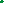 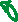 Les filles aiment les garçons.J’ai un chien et il a un chat.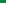 On a beaucoup d’amis.Aux Olympiques, les athlètes travaillent fort.J’adore dormir!Manger et dormir sont les passe-temps préférés des adolescents.Courir vite est mon rêve!Dehors, il neige.Termine les phrases____ manges une pizza.Les enfants mang____ une pizza._________ mangez une pizza.Mes amis et moi mang____ une pizzaJ’aim___ la pizza.Tu aim___ la pizza.On aim____ la pizza.Tu chant___ bien._____________ mangent la pizza.Tu mang___ quand ____ chantes!